Campbellsville University School of Education Department of TESOLG3 2016TSL 640 Second Language AcquisitionInstructor:  Andrea Giordano Office Phone: 270-789-5084Office Hours: M-Th 3:00 – 5:00 p.m.Cell Phone: 270-403-2692Email: acgiordano@campbellsville.edu“Empowerment for Learning”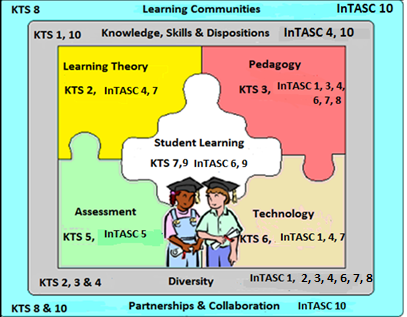 Course Description:By introducing a variety of approaches to second language acquisition (SLA), this course attempts to expand its scope and broaden its concepts. It addresses not only cognitive and linguistically-oriented but also sociocultural approaches to SLA. As a core subject of TESOL, it could provide student teachers with the cornerstone of their teaching in the ESL classroom by suggesting various theoretical backgrounds for SLA.Required Text:Saville-Troike, M. (2102). Introducing Second Language Acquisition, 2nd ed. New York: Cambridge University Press. ISBN: 978-1-107-64823-4.PROFESSIONAL STANDARDS addressed in this course:Kentucky Teacher Standards (KTS)Standard 1 The Teacher Demonstrates Applied Content Knowledge Standard 2  The Teacher Designs and Plans InstructionStandard 3 The Teacher Creates and Maintains Learning Environment Standard 4 The Teacher Implements and Manages Instruction Standard 5 The Teacher Assesses and Communicates Learning ResultsStandard 6 The Teacher Demonstrates the Implementation of Technology Standard 7 Reflects On and Evaluates Teaching and LearningStandard 8 Collaborates with Colleagues/Parents/OthersStandard 9 Evaluates Teaching and Implements Professional Development Standard 10 Provides Leadership Within School/Community/ProfessionCU Diversity Proficiencies (from KTS)KTS 1.2  Connects content to life experiences of studentKTS 2.2 Uses contextual data to design instruction relevant to students KTS 2.4 Plans instructional strategies & activities that address learning objectives for all studentsKTS 3.3 Values and supports student diversity and addresses individual needs KTS 4.2 Implement instruction based on diverse student need & assessment dataKTS 5.4 Describes, analyzes & evaluates student performance data to determine progress of individuals and identify differences in progress among student groupsKTS 6.3 Integrates student use of available technology into instruction to enhance learning outcomes and meet diverse student needs.KTS 8.1 Identifies students whose learning could be enhanced by collaborationInterstate Teacher Assessment and Support Consortium (InTASC)   InTASC 1  Learner DevelopmentInTASC 2 Learner Differences InTASC 3 Learning Environments InTASC 4 Content Knowledge InTASC 5 Application of Content InTASC 6 AssessmentInTASC 7 Planning for Instruction InTASK 8  Instructional StrategiesInTASC 9 Professional Learning and Ethical Practice InTASC 10 Leadership and CollaborationInternational Literacy Association (ILA) Standard 1 Foundational Knowledge Standard 2 Curriculum and Instruction Standard 3 Assessment and Evaluation Standard 4 DiversityStandard 5 Literate EnvironmentStandard 6 Professional Learning and LeadershipCouncil for Accreditation of Educator Programs (CAEP) Standard 1 Content and Pedagogical Knowledge Standard 2 Clinical Partnerships and PracticeTESOL Standards  Domain 1 Language  Domain 2 CultureDomain 3 Planning, Implementing & Managing InstructionDomain 4 Assessment  Domain 5 ProfessionalismMission Statements/VisionThe Campbellsville University Mission focuses on Scholarship, Excellence and Christian Servant Leadership.The Teacher Education Vision aims for individuals to be empowered to attain goals and impact others through Christian servant leadership. The School of Education Mission seeks to provide an academic infrastructure based on scholarship, service and Christian leadership, candidates who are competent and qualified, and who demonstrateKnowledge and skillsCaring Dispositions, including respect for diversityCommitment to life-long learning in a global society-Characteristics of servant leadershipThe objectives of this course align with the mission of the university and of the School of Education. Students are involved in an action research study that demonstrates all of these characteristics.SPECIFIC OBJECTIVES:Upon completion of this course, you will have demonstrated your knowledge, skills, and understanding of the following principles related to language and culture:Understand the nature of second language acquisition (SLA).Understand the history of SLADistinguish between different SLA theoriesExplore and critique contradictory issues in SLAObserve, assist, tutor, and instruct in a site-based classroom field settingDevelop a presentation based on a particular SLA theoryClass Schedule (Subject to Change)Course Requirements and Grading ScaleA 90-100% B 80-89% C 70-79% D 60-69% F ▼60%Note. Please single-space all the following required documents except the paper.Discussion Forum Participation: Your active participation in discussion forums is very important because issues of each article will be addressed through dialogue in a discussion forum. Specific instructions on how to attend a discussion forum will be given online. (15 points each)Quizzes: Quizzes are given regularly to assess comprehension of foundational concepts in Second Language Acquisition. (10-30 points each) Graded Assignments: Each week, you will complete a graded assignment in order to be critically consider themes within the field of Second Language Acquisition. (30 points)“Spotlight On” Research & Video Presentation: You will prepare a PowerPoint presentation about a specific area of Second Language Acquisition. Your “Spotlight On” presentation should incorporate content from the textbook, readings and at least 5 additional outside sources. You will announce your topic in the “Spotlight On” forum by Week 4. In the interest of wide coverage, no two students will be able to present on the same topic. The “Spotlight On” is to include an overview of content, theories, key concepts and critical questions; and should be guided by the question, “What should every teacher know about this topic?” You can focus your presentation for a specific audience, but note this and specifically address how you would alter this presentation to meet the learning needs of teachers in different teaching contexts. Your oral presentation should be approximately 10 minutes long, and should be recorded on video. Include a bibliography of your sources and citations for any quotations you use on the slides at the end. Use APA format for your citations and bibliography. You will also be scored on grammar, spelling and punctuation and your clarity in presenting on the issue. You will post the video to YouTube as “unlisted” (not private), so your classmates can view the presentation, and share the link to the video, as well as the actual PowerPoint file for review. Once all presentations are posted, you will watch your classmates’ videos and comment on them in the “Spotlight On” forum. (200 points)“Spotlight On” RubricDefinition of the Problem /Topic: Clear parameters about what you will address and why it is important to educators. (20 points)Evidence: Appropriateness and breadth of resources to support your work (can draw on multiple sources of evidence: research, theory, empirical evidence). (40 points)Clarity and Organization: Presentation allows for easy understanding (30 points) Quality of oral presentation: clarity, pacing, professionalism (30 points) Conclusions: Clarity of Critical lessons (take home points) (30 points) Quality of Visual Display to Support Presentation: clarity of slides, video, sound, graphics, text, grammar, spelling (30 points)References: A bibliography of resources cited (20 points)Field Hours Requirement (for School of Education ESL Endorsement students)The student will participate in 6 hours of site-based classroom field experience for ESL/EFL children and youth. This should include at least two ESL/EFL classes, preferably in two different skill/knowledge areas, at two different levels, P-12, and taught by two different instructors. The 6 hours of field experience for this course must comprise observation, assisting, tutoring, instruction of small/large groups and analyzing the classroom environment.  Before participating in field experiences, a discussion of the Code of Ethics will be given and each student must sign the Code of Ethics (704 KAR 20:680) form. You should submit your Code of Ethics form to Lisa Allen at lsallen@campbellsville.edu. Each student will post a report of their field experiences. This will fulfill 6 hours of the 30-hour field experience required for students seeking endorsement from the state of Kentucky.The student will document the experience on the Field Experience Summary Report form and address the following elements in the field experiences report:Place/Institution where you observed the classesInstructor(s)What you did in addition to observingStudents’ age, proficiency level, and educational backgroundStudents’ academic orientation, if applicableProgram/Curriculum orientationTextbook(s) being usedClass sizeTopic(s)/ Skills/Grammatical points covered/lessons objectivesHow the material is presentedHow the material is practicedHow the feedback is providedThings you like the most about the classes you observedThings that you would do different if you were to teach the classesAny suggestions for the instructor and others in this classField Hours Requirement (for MA TESOL students) The student will participate in 6 hours of site-based classroom field experience. This should include at least two ESL/EFL classes, preferably in two different skill/knowledge areas, at two different levels, P-12, higher education, or adult education, and taught by two different instructors. The 6 hours of field experience for this course must comprise observation, assisting, tutoring, instruction of small/large groups and analyzing the classroom environment. Each student will post a report of their field experiences. The student will document the experience in the Field Experience Summary Report and address the following elements in the field experiences report:Place/Institution where you observed the classesInstructor(s)What you did in addition to observingStudents’ age, proficiency level, and educational backgroundStudents’ academic orientation, if applicableProgram/Curriculum orientationTextbook(s) being usedClass sizeTopic(s)/ Skills/Grammatical points covered/lessons objectivesHow the material is presentedHow the material is practicedHow the feedback is providedThings you like the most about the classes you observedThings that you would do different if you were to teach the classesAny suggestions for the instructor and others in this classDisability StatementCampbellsville University is committed to reasonable accommodations for students who have documented physical and learning disabilities, as well as medical and emotional conditions. If you have a documented disability or condition of this nature, you may be eligible for disability services. Documentation must be from a licensed professional and current in terms of assessment.  Please contact the Coordinator of Disability Services at 270-789-5192 to inquire about services.Plagiarism PolicyCampbellsville University’s policy on Academic Integrity states: “Each person has the privilege and responsibility to develop one’s learning abilities, knowledge base, and practical skills. We value behavior that leads a student to take credit for one’s own academic accomplishments and to give credit to others’ contributions to one’s course work. These values can be violated by academic dishonesty and fraud.” (2015-17 Bulletin Catalog). Plagiarism and cheating are examples of academic dishonesty and fraud and neither will be tolerated in this course. Plagiarism is quoting or paraphrasing a phrase, a sentence, sentences, or significant amounts of text from a web or print source, without using quotation marks and without a citation. The plagiarist submits the work for credit in a class as part of the requirements for that class. Examples of cheating include cheating on a test (copying off someone else’s paper) or an assignment (e.g., development of a lesson plan) and submitting the work as your own. If a student commits plagiarism or cheats in this course, the professor will decide on one of two penalties: (a) an F on that assignment or (b) an F in the course. The student’s Dean and the Vice- President for Academic Affairs will be notified of either consequence.Campbellsville University’s Online Attendance PolicyBi-term and 8 week terms: Online students must participate weekly as defined by the professor in the syllabus. After 1 week (12.5%, 1/8th of the scheduled classes) without contact the student will be issued an official warning. After the second week (25%, 1/4th of the scheduled class) without contact the student would fail the course and a WA would be recorded.Incomplete StatementA grade of “I” is assigned to a student when the course requirements are not completed due to illness, accident, death in the immediate family, or other verifiable, extenuating circumstances. The course requirements to change the “I”; grade must be completed within 12 months from the time awarded. It is the student’s responsibility to complete requirements within the 12 month period. It is the professor’s responsibility to change the grade by filling out the proper forms in the Office of Student Records.Title IX StatementCampbellsville University and its faculty are committed to assuring a safe and productive educational environment for all students. In order to meet this commitment and to comply with Title IX of the Education Amendments of 1972 and guidance from the Office for Civil Rights, the University requires all responsible employees, which includes faculty members, to report incidents of sexual misconduct shared by students to the University's Title IX Coordinator.Title IX Coordinator: Terry VanMeter; 1 University Drive; UPO Box 944; Administration Office 8A; Phone – 270-789- 5016; Email – twvanmeter@campbellsville.edu Information regarding the reporting of sexual violence and the resources that are available to victims of sexual violence is set forth at: www.campbellsville.edu/titleIX Student Academic Progress (SAP)Department of Education federal regulations require Campbellsville University to monitor its student's academic progress to ensure that they maintain a minimum standard GPA and make steady progress toward degree completion. Students who do not meet the SAP requirements may lose their financial aid eligibility.  All students that were enrolled during the current school year and those who have submitted a FAFSA for the upcoming year will be evaluated for SAP at the end of each term including summer.  See your Student Handbook for specific details and/or discuss with your advisor.Communication RequirementStudents are expected to activate and regularly use the university provided email domain studentname@stu.campbellsville.edu) for all email communication for this class.Disposition Assessment (for School of Education Students)Dispositions in teacher education preparation refer to behaviors and attributes while interacting on campus, online, and in clinical experiences with students, families, colleagues, communities, and faculty. Such dispositions are necessary to the empowerment for learning process stemming from the unit mission, conceptual framework, state codes of ethics, and national standards. Campbellsville University’s educator preparation program strives to lead candidates in the self- efficacy process of recognizing when their own dispositions shall be developed in the Pre-Professional Growth Plan (PPGP).Candidates (CU students) will be introduced to the education program’s conceptual framework, which includes disposition expectations in the introductory courses and will also become familiar with and commit to the Codes of Ethics for Professional Educators which delineates behaviors for teachers related to students, parents and colleagues. In addition, candidates must adhere to the CU Computer Resource Acceptable Use Policy that includes posting information, videos, pictures, etc., that infringe on copyright laws or is deemed inappropriate by the mission of CU and the School of Education (p 50, ST Handbook). This includes both on campus and off campus activities. Although the unit has adopted a “Disposition Recommendation” form for general use, it is understood that dispositions are also evaluated during instructional opportunities through field and clinical experiences and regular course opportunities. All disposition data are collected and filed in the student’s School of Education binder.CU Philosophy of Behavior was founded with the goal of providing a quality education along with Christian values. Learning takes place guided by Christ-like concern and behavior on campus and online. A student whose conduct violates stated behavioral expectations faces specific disciplinary sanctions.Aligned with Assessment (point values)KentuckyTeacherStandards(KTS or IECE)KTS Diversity IndicatorsInTASCILA Technology(Yes or No)TESOLCAEPDiscussion Forums15 pts eachObj:  1, 2, 3, 41.1-2, 6.1-21.2, 5.4 1.d-k, 2.g-o, 3.i-m, 3.r, 4.l-m, 4.r, 8.j-m, 8.p-q   1.1-3, 4.1-3, 5.1-2, 6.1-3Yes1.a-b, 2.a, 2.g1.A.1Journal100 ptsObj: 1, 2, 3, 41.1-2, 6.1-2-4.l-m, 4.r, 8.j-m, 8.p-q1.1-3, 4.1-3, 5.1-2, Yes1.a-b, 2.a, 2.g1.A.1Quizzes10-30 pts eachObj: 2, 3, 41.1-2, 6.1-21.22.g-k, 3.i-m, 3.r, 4.l-m, 4.r, 8.j-m, 8.p-q1.1-2, 4.1-2, 5.1-2, 6.1-2Yes1.a-b, 2.a, 2.g1.A.1Field Experience 60 ptsObj:  2, 52.2, 2.4, 3.1-4, 4.1-2, 6.1-2, 7.1, 7.3, 9.1-21.2, 2.21.a, 2.e, 2.i, 2.m-o, 3.f, 3.k-l, 3.r, 6.l-n, 6.v, 7.i-k, 8.h-I, 8.l-m, 8.p-q, 9.a-b, 9.e, 10.d, 10.f2.1-2,3.1, 3.3, 4.2-3, 6.2Yes1.a-b, 2.a-b, 2.e-g, 3.a-c, 4.a, 4.c, 5.b1.A.1, 2.3“Spotlight On” PowerPoint and video200 ptsObj: 2, 3, 61.3, 2.2,2.4, 3.3, 4.1, 6.1-2, 6.52.2, 2.4, 4.2, 6.31.d-k, 3.f, 3.l, 6.l, 6.n, 6.v, 7.i-k, 8.k-m, 8.p-q, 9.a-b, 9.e, 9.m-n, 10.h-I, 10. q-r2.1-2, 3.1-3, 4.2-3, 5.1-2, 5.4, 6.1, 6.3Yes1.a-b, 2.a-g, 3.a-c, 4.a, 4.c, 5.a-b1.A.1, 2.3WeekMonday - SundayTopicReadingAssignments10/24-10/30Introduction to SLA*Chapter 1* Discussion Forums (DF)*Quiz*Graded Assignment/Journal10/31-11/6Foundations of SLA*Chapter 2* DF *Quiz*Graded Assignment/Journal11/7-11/13Linguistics of SLA*Chapter 3* DF *Quiz*Graded Assignment/Journal11/14-11/20The Psychology of SLA*Chapter 4* DF *Quiz*Graded Assignment /Journal*“Spotlight On” topic proposal11/21-11/27Social Contexts of SLA*Chapter 5* DF *Quiz*Graded Assignment/Journal11/28-12/4Acquiring knowledge for L2 use*Chapter 6* DF *Quiz*Graded Assignment/Journal12/5-12/11L2 learning and teaching*Chapter 7* DF *Quiz*Graded Assignment/Journal12/12-12/17Final WeekFinal Week* “Spotlight On” video and powerpoint (Due Dec. 13th)* “Spotlight On” forum (Due Dec. 15th)